Acción de Protección al Consumidor No. Xx-xxxxxDemandante: xxxxxxxxxDemandado: xxxxxxxxxEstando el expediente al Despacho a causa de encontrarse vencido el término de traslado de la demanda, procede la Delegatura para Asuntos Jurisdiccionales a proferir sentencia escrita, teniendo en cuenta que en el presente asunto se cumplen todos los presupuestos contenidos en el inciso 2º del parágrafo 3º del artículo 390 del Código General del Proceso / o el numeral 3º del artículo 278 del Código General del Proceso. Para ello, se tienen en cuenta los siguientes,O 									Con fundamento en lo dispuesto en el numeral 5 del artículo 373 C.G.P., se procede a dictar sentencia escrita dentro del presente proceso, habiéndose anunciado de manera previa el sentido del fallo. ANTECEDENTESHechosPretensionesTrámite de la acciónPruebasPruebas allegadas por la parte demandanteLa parte demandante aportó y solicitó que se tuvieran como pruebas los documentos obrantes a folios ****.A estos se les concederá el valor probatorio que corresponda bajo las previsiones de los artículos 244, 245, 246 y 262 del Código General del Proceso.Pruebas allegadas por la parte demandada: La parte demandada no aportó ni solicitó prueba alguna, toda vez que dentro del término concedido para dar contestación a la demanda guardó silencio.(Si se contesta la demanda de manera oportuna:)La parte demandada aportó y solicitó que se tuvieran como pruebas los documentos obrantes a folios****.A estos se les concederá el valor probatorio que corresponda bajo las previsiones de los artículos 244, 245, 246 y 262 del Código General del Proceso.CONSIDERACIONESEn este acápite se deberá efectuar el análisis sustancial con las normas aplicables del caso en concreto. En mérito de lo anterior, la Superintendencia de Industria y Comercio, en ejercicio de las facultades jurisdiccionales conferidas por la Ley 1480 de 2011 y el artículo 24 del Código General del Proceso, administrando justicia en nombre de la República de Colombia,    RESUELVEPRIMERO: SEGUNDO: TERCERO: CUARTO: NOTIFIQUESE,FRM_SUPERNOMBRE DEL FUNCIONARIONota: si la sentencia es proyectada por un funcionario, contratista o judicante poner las iniciales de quien proyectó la providencia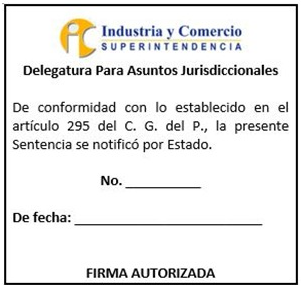 